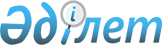 "Қазақстан Республикасының кейбір заң актілеріне мемлекеттік құпияларды қорғау мәселелері бойынша өзгерістер мен толықтырулар енгізу туралы" Қазақстан Республикасы Заңының жобасын Қазақстан Республикасының Парламентінен қайтарып алу туралыҚазақстан Республикасы Үкіметінің 2005 жылғы 29 наурыздағы N 272 Қаулысы

      Қазақстан Республикасының Үкіметі  ҚАУЛЫ ЕТЕДІ : 

      Қазақстан Республикасы Үкіметінің 2004 жылғы 29 қазандағы N 1121  қаулысымен  енгізілген "Қазақстан Республикасының кейбір заң актілеріне мемлекеттік құпияларды қорғау мәселелері бойынша өзгерістер мен толықтырулар енгізу туралы" Қазақстан Республикасы Заңының жобасы Қазақстан Республикасының Парламентінен қайтарып алынсын.        Қазақстан Республикасының 

      Премьер-Министрі 
					© 2012. Қазақстан Республикасы Әділет министрлігінің «Қазақстан Республикасының Заңнама және құқықтық ақпарат институты» ШЖҚ РМК
				